Зарегистрированы изменения в Устав Главным управлением Министерства юстиции Российской Федерации по Санкт-Петербургу 27 марта 2014г. Государственный регистрационный №  RU 781080002014001В соответствии с Федеральным законом от 06.10.2003г. № 131-ФЗ «Об общих принципах организации местного самоуправления в Российской Федерации», Законами Санкт-Петербурга «Об организации местного самоуправления в Санкт-Петербурге» от 23.09.2009г. № 420-79, от 17.07.2013 N 446-80 "О внесении изменений в Закон Санкт-Петербурга "Об основах организации охраны здоровья граждан в Санкт-Петербурге" и Закон Санкт-Петербурга "Об организации местного самоуправления в Санкт-Петербурге",  от 10.10.2013г. № 496-86 "О внесении изменений в некоторые законы Санкт-Петербурга в области организации органами местного самоуправления в Санкт-Петербурге защиты населения и территорий от чрезвычайных ситуаций природного и техногенного характера", от 25.10.2013г. № 548-97 "О внесении изменений в некоторые законы Санкт-Петербурга и признании утратившими силу некоторых законов Санкт-Петербурга по вопросам оборота алкогольной и спиртосодержащей продукции", от 29.11.2013 N 603-107 "О внесении изменений в отдельные законы Санкт-Петербурга по вопросам профилактики незаконного потребления наркотических средств и психотропных веществ", от 27.12.2013 N 737-134 "О внесении изменения в статью 10 Закона Санкт-Петербурга "Об организации местного самоуправления в Санкт-Петербурге,  п.3 ст. 47 Устава МО Лиговка-Ямская, в соответствии с предложениями прокуратуры Центрального района Санкт-Петербурга от 25.10.2013г. № 332-2013 и от 27.01.2014 № 333-2014», в целях приведения отдельных положений Устава МО Лиговка-Ямская в соответствие с изменениями законодательства, c учетом результатов публичных слушаний от 06.03.2014г., Муниципальный Совет Муниципального образования Лиговка-Ямская                                             РЕШИЛ:   1.    Внести  в Устав внутригородского Муниципального образования Санкт-Петербурга    муниципальный округ Лиговка-Ямская (далее – Устав ) изменения согласно Приложению.2.  Поручить Аппарату Муниципального Совета (Роговский В.М.) провести регистрацию внесенных изменений Устава в Главном Управлении Министерства юстиции Российской Федерации по Санкт-Петербургу в установленные законом сроки.3.  Опубликовать настоящее решение в газете «Лиговка-Ямская» и на официальном сайте Муниципального образования после их государственной регистрации и считать  вступившими в силу с момента официальной публикации.    4.    Контроль за исполнением решения возложить на Главу Муниципального образования.         Глава Муниципального образования                                                    К.И.КовалевПРИЛОЖЕНИЕк решению МуниципальногоСовета Муниципальногообразования Лиговка-Ямскаяот   20.03.2014г. № 295Измененияв Устав внутригородского Муниципального образования Санкт-Петербургамуниципальный округ Лиговка-Ямская         1.  Подпункт 6)  пункта 2 статьи 5 иметь в следующей редакции:«6) содействие в установленном порядке исполнительным органам государственной власти Санкт-Петербурга в сборе и обмене информацией в области защиты населения и территорий от чрезвычайных ситуаций, а также содействие в информировании населения об угрозе возникновения или о возникновении чрезвычайной ситуации».         2.  Подпункт 16)  пункта 2 статьи 5 иметь в следующей редакции:«16) определение границ прилегающих территорий, на которых не допускается розничная продажа алкогольной продукции, в порядке, установленном Правительством Российской Федерации».         3.  Подпункт 45)  пункта 2 статьи 5 иметь в следующей редакции:«45) участие в установленном порядке в мероприятиях по профилактике незаконного потребления наркотических средств и психотропных веществ, наркомании в Санкт-Петербурге».             4. Подпункт 46)  пункта 2 статьи 5 иметь в следующей редакции:«46) организация профессионального образования и дополнительного профессионального образования выборных должностных лиц местного самоуправления, членов выборных органов местного самоуправления, депутатов муниципальных советов муниципальных образований, муниципальных служащих и работников муниципальных учреждений».               5. Дополнить  пункта 2 статьи 5 подпунктом 47) в следующей редакции:«47) участие в реализации мероприятий по охране здоровья граждан от воздействия окружающего табачного дыма и последствий потребления табака на территории муниципального образования».               6. Дополнить  пункта 2 статьи 5 подпунктом 48) в следующей редакции: «48) информирование населения о вреде потребления табака и вредном воздействии окружающего табачного дыма, в том числе посредством проведения информационных кампаний в средствах массовой информации».            7.  Дополнить пункт 1 статьи 28 следующим абзацем:«- иные органы и выборные должностные лица местного самоуправления, предусмотренные уставом муниципального образования и обладающие собственными полномочиями по решению вопросов местного значения».               8. Пункт 13 статьи 39 исключить.          9. Подпункт 2) пункта 2 статьи 53 иметь в следующей редакции:«2) имущество, предназначенное для оказания содействия в установленном порядке исполнительным органам государственной власти Санкт-Петербурга в сборе и обмене информацией в области защиты населения и территорий от чрезвычайных ситуаций, а также содействия в информировании населения об угрозе возникновения или о возникновении чрезвычайной ситуации».          10. Дополнить статью 71 пунктом 4 в следующей редакции:«4. дополненный абзацем пункт 1 статьи 28 и исключенный пункт 13 статьи 39 вступают в силу в соответствии с абзацем два пункта 5 статьи 28 Устава Муниципального образования».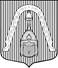 МУНИЦИПАЛЬНЫЙ СОВЕТВНУТРИГОРОДСКОГО МУНИЦИПАЛЬНОГО  ОБРАЗОВАНИЯ САНКТ-ПЕТЕРБУРГАМУНИЦИПАЛЬНЫЙ ОКРУГ ЛИГОВКА-ЯМСКАЯМУНИЦИПАЛЬНЫЙ СОВЕТВНУТРИГОРОДСКОГО МУНИЦИПАЛЬНОГО  ОБРАЗОВАНИЯ САНКТ-ПЕТЕРБУРГАМУНИЦИПАЛЬНЫЙ ОКРУГ ЛИГОВКА-ЯМСКАЯМУНИЦИПАЛЬНЫЙ СОВЕТВНУТРИГОРОДСКОГО МУНИЦИПАЛЬНОГО  ОБРАЗОВАНИЯ САНКТ-ПЕТЕРБУРГАМУНИЦИПАЛЬНЫЙ ОКРУГ ЛИГОВКА-ЯМСКАЯМУНИЦИПАЛЬНЫЙ СОВЕТВНУТРИГОРОДСКОГО МУНИЦИПАЛЬНОГО  ОБРАЗОВАНИЯ САНКТ-ПЕТЕРБУРГАМУНИЦИПАЛЬНЫЙ ОКРУГ ЛИГОВКА-ЯМСКАЯ                                                                   РЕШЕНИЕ                                                                                   РЕШЕНИЕ                                                                                   РЕШЕНИЕ                                                                                   РЕШЕНИЕ                  20.03.2014№№295       О внесении изменений в Устав внутригородского Муниципального образования Санкт-Петербурга муниципальный округ Лиговка-Ямская                                                                                                 О внесении изменений в Устав внутригородского Муниципального образования Санкт-Петербурга муниципальный округ Лиговка-Ямская                                                                                          